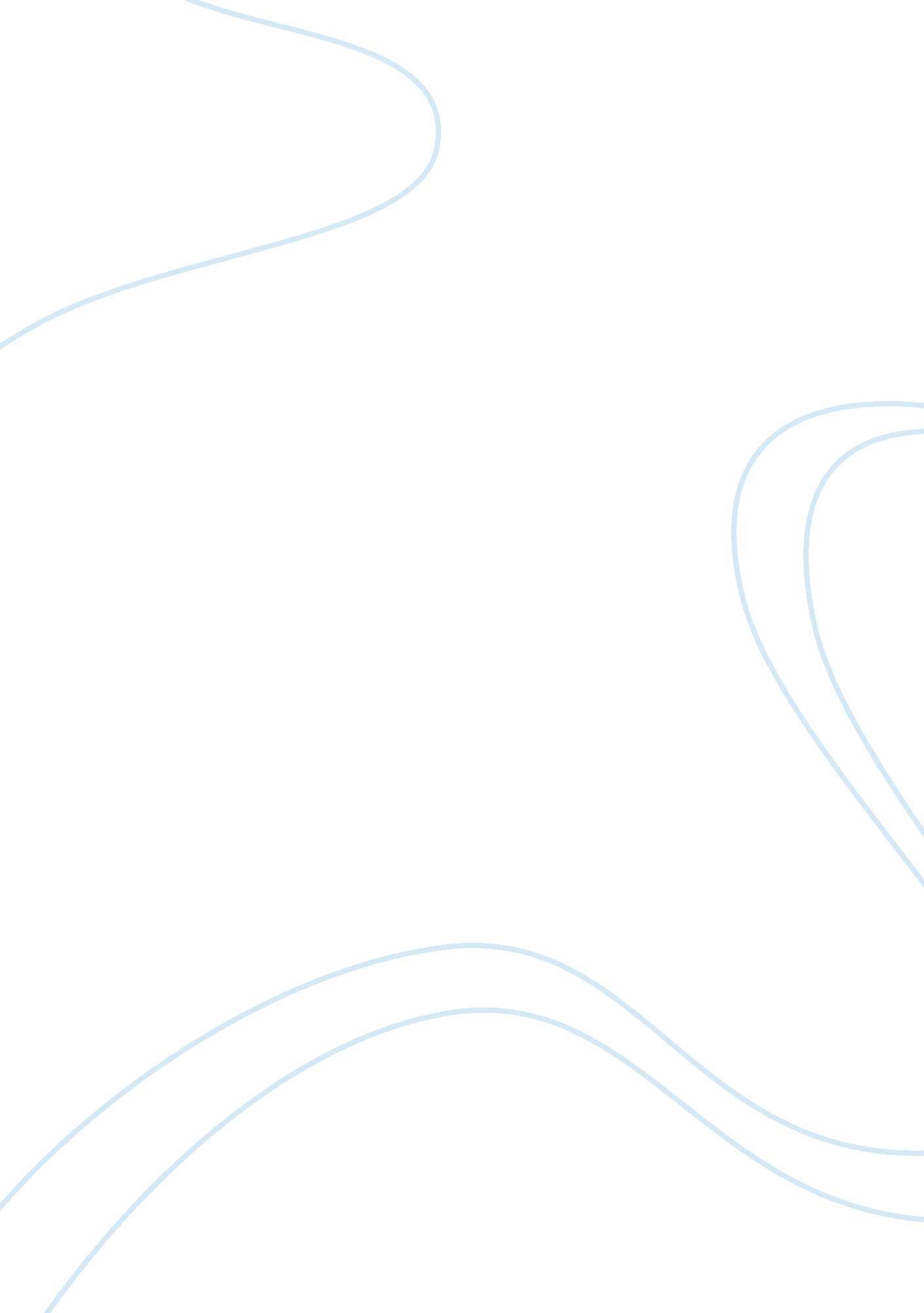 Corrigendum: cognitive profiles and atrophy ratings on mri in senior patients wit...Health & Medicine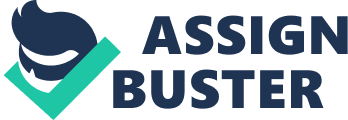 A Corrigendum on 
Cognitive Profiles and Atrophy Ratings on MRI in Senior Patients With Mild Cognitive Impairment by Flak, M. M., Hol, H. R., Hernes, S. S., Chang, L., Ernst, T., Engvig, A., et al. (2018). Front. Aging Neurosci. 10: 384. doi: 10. 3389/fnagi. 2018. 00384 In the published article, there was an error in the affiliation order and numbering. The corrected affiliation order and numbering should be as follows: “ Marianne M. Flak 1, 2 *, Haakon R. Hol 3, 4 , Susanne S. Hernes 4, 5 , Linda Chang 6, 7, 8 , Thomas Ernst 6, 7, 8 , Andreas Engvig 9 , Knut Jørgen Bjuland 10 , Bengt-Ove Madsen 5 , Elisabeth M. S. Lindland 3, 11, 12 , Anne-Brita Knapskog 13 , Ingun D. Ulstein 13 , Trine E. E. Lona 14 , Jon Skranes 1, 2 and Gro C. C. Løhaugen 2 ” There was also an error regarding the affiliations for Professor Linda Chang. As well as having affiliation 6, they should also have “ Department of Diagnostic Radiology and Nuclear Medicine, and Department of Neurology, University of Maryland School of Medicine, Baltimore, MD, United States” and “ Department of Neurology, Johns Hopkins University School of Medicine, Baltimore, MD, United States” Additionally, there was also an error regarding the affiliation of Professor Thomas Ernst. As well as having affiliation 6, they should also have “ Department of Diagnostic Radiology and Nuclear Medicine, and Department of Neurology, University of Maryland School of Medicine, Baltimore, MD, United States” and “ Department of Neurology, Johns Hopkins University School of Medicine, Baltimore, MD, United States” The authors apologize for this error and state that this does not change the scientific conclusions of the article in any way. The original article has been updated. 